               বিজ্ঞপ্তিএতদ্বারা ২০১৬-২০১৭ শিক্ষাবর্ষে বি.এ প্রথম বর্ষের ক্যাজুয়াল ছাত্র ছাত্রীদের  ছাত্র/ছাত্রীদের জানানো যাচ্ছে যে প্রথম বর্ষের পরীক্ষার ফর্ম ফিলাপ কলিকাতা  বিশ্ববিদ্যালয়ের  আদেশানুসারে অন লাইনে করতে হবে ঃ cuexam.net এবং  cuexamwindow.in -  এই ওয়েব সাইটে গিয়ে। ক্যাজুয়াল ছাত্র ছাত্রীদের রোল অনুযায়ী কলেজ থেকে ব্যাঙ্কে টাকা জমা দেওয়ার চালান তোলার সূচী নিম্নে দেওয়া হোল, অনলাইনে ফর্ম ফিলাপ করার বিজ্ঞপ্তি পরে দেওয়া হবে।  ক্যাজুয়াল ছাত্রছাত্রীদের নাম ENTRY করার চালান দেখিয়ে ফর্ম ফিলাপের চালান তুলতে হবে।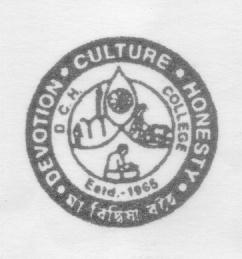          ধ্রুবচাঁদ হালদার কলেজক্লাশ রোলকলেজ থেকে ব্যাংকের চালান তোলা ব্যাঙ্কে টাকা জমা দেওয়া কলেজে চালান এবং online ফর্ম  জমা দেওয়া বি.এ ক্যাজুয়ালঃসি. ২৫০১ - ২৭০০২৪/০৪/২০১৭২৫/০৪/২০১৭পরে জানানো হবেসি. ২৭০১ – ২৯০০২৫/০৪/২০১৭২৬/০৪/২০১৭ পরে জানানো হবেসি. ২৯০১ - ৩১০০২৬/০৪/২০১৭ ২৭/০৪/২০১৭ পরে জানানো হবেসি. ৩১০১ – ৩৩০০২৭/০৪/২০১৭২৮/০৪/২০১৭ পরে জানানো হবে সি. ৩৩০১ – ৩৫০০২৮/০৪/২০১৭২৯/০৪/২০১৭ পরে জানানো হবেসি. ৩৫০১ – ৩৭০০০২/০৫/২০১৭ ০৩/০৫/২০১৭ পরে জানানো হবেসি. ৩৭০১ – অবশিষ্ট০৩/০৫/২০১৭ ০৪/০৫/২০১৭ পরে জানানো হবে